Анализ результатовшкольного этапа Всероссийской олимпиады школьников  МОУ «Зайковская СОШ №1»в 2021  - 2022   учебном году1.  Информация о ходе школьного этапа всероссийской олимпиады школьников – 2021  отражена на школьном сайте http://zaykovschool.uoirbitmo.ru  в разделе «Ученическая».  Количество участников школьного этапа в данном учебном году по каждому предмету.Всего в школьном этапе олимпиады приняли участие 222 учащихся (87%), в прошлом году - 257  школьников,  90% от общего количества учащихся 4-11 классов по 18 предметам.  2. Динамика количества участников школьного этапа за 4 последних годаНаблюдается положительная динамика количества участников по 11 предметам (61%). 3. Выполнение работ по предметам.Из 222 участников победителями стали 49 человек, призерами 42 учащихся, всего 91 (41%) человек, в прошлом году 66 учащихся, призерами - 62. Олимпиадные задания носили комплексный характер, соответствовали возрастным особенностям учащихся и требованиям по составлению заданий: наряду с репродуктивными были включены задания на решение проблемных, познавательных задач.Анализ олимпиадных работ  по-прежнему показывает недостаточную подготовленность части учащихся к выполнению заданий повышенного уровня. Участники испытывали затруднения в решении задач, требующих сформированности общеучебных компетенций и нахождения причинно-следственных связей.Анализ школьного этапа Всероссийской Олимпиады школьников  2021-2022  учебный год.МатематикаУчитель: Коврижина О.А., Пономарёв Е.А., Малофеева Е.В.Дата проведения олимпиады 21.10.21.1) Количество участников школьного этапа в данном учебном году по предмету, по каждому классу, наличие динамикиПроцент выполнения работы, заданий по предмету. Анализ заданий, вызвавших затруднения, причины. Наибольшее затруднение вызвали геометрические, текстовые и комбинаторные задачи. Все они требуют хорошо развитого логического, не стандартного  мышления.Ещё одна причина: количество уроков, которое отводится на изучение этих тем недостаточно для того, чтобы глубоко изучить их.Анализ результатов с использованием моды, медианы на основании данных РБДО (таблицы распечатаны, прилагаются).Планируемые конкретные мероприятия на улучшение результатов или закрепление достигнутых успехов, представленные в виде плана мер со сроками реализации.Английский языкУчитель - Еремина АА, Дылдина Т.А._Дата проведения олимпиады 23 октябряКоличество участников школьного этапа в данном учебном году по предмету, по каждому классу, наличие динамикиПроцент выполнения работы, заданий по предмету. Анализ заданий, вызвавших затруднения, причины. Наибольшие затруднения вызвали лексико-грамматические задания и задания    социокультурной области, а именно  страноведческих знаний. В связи с тем, что в последнее время все меньше времени и внимания уделяется информации по страноведения в УМК, обучающиеся не владеют достаточным объемом знаний в этой области. Лексико-грамматические задания всегда вызывали большие затруднения особенно у обучающихся 5-8 классов в связи с тем, что обучающиеся не всегда знакомы с формой заданий и недостаточным лексическим запасом.3. Планируемые конкретные мероприятия на улучшение результатов или закрепление достигнутых успехов, представленные в виде плана мер со сроками реализации.Физика Учитель:  Пономарева Д.М.Количество участников школьного этапа в данном учебном году по предмету, по каждому классу, наличие динамикиНаличие + динамики наблюдается в 8, 10 классах. Ребята 7 классов только начинают изучать предмет, многие боятся участвовать. В 8 классе обучающиеся уже осознанно выбирают предмет, у них появляется интерес, что вызвало прирост учащихся, заинтересованных в олимпиаде. В 9-11 классах ребята связывают участие в олимпиаде с выбором предмета на ГИА, целью проверить свои знания и расширить кругозор. Поэтому кол-во участников невысокое. 2). Процент выполнения заданий по физике:3) Анализ результатов с использованием моды, медианы на основании данных РБДО 4)Планируемые конкретные мероприятия на закрепление достигнутых успеховРусский языкДата проведения олимпиады 11.10.21г.1.Количество участников школьного этапа в данном учебном году по предмету, по каждому классу, наличие динамикиНа школьном этапе олимпиаду писали 11учащихся. Из них 4 ученика стали призёрами, а 2 - победителями.    Динамику за 2-3 года проследить нет возможности, так как учащиеся 5-х классов только перешли из начальной школы в среднее звено обучения.    Решаемость онлайн-тура по русскому языку показывает процент выполнения каждого задания, который представлен в данной диаграмме.Задания, вызвавшие затруднения: Задание 2. Умение правильно указывать способ словообразования; распознавать значение родового слова; на основе способа образования указывать формообразующие морфемы. Задание 5. Умение распознавать и адекватно формулировать лексическое значение многозначного слова с опорой на контекст; использовать многозначное слово в другом значении в самостоятельно составленном и оформленном на письме речевом высказывании. Задание 6. Умение редактировать текст с точки зрения структурно-смысловой организации и функциональных особенностей слов в  предложениях, умение точно и грамматически верно выстраивать единицы текста.Причины:  1) Неспособность  соотнести значение  слова в контексте, связать его с жизненным опытом, заменить словесным синонимичным значением.2) Маленький словарный запас;3) Встретился материал, не изученный в школьной программе на момент проведения олимпиады (Обращения, прямая речь, СП и знаки препинания в них).Рекомендации:1.	По результатам анализа спланировать коррекционную работу по устранению выявленных проблем по русскому языку.2.	Организовать сопутствующее повторение на уроках по темам, проблемным для 5 классов.3.	Организовать индивидуальные тренировочные упражнения для школьников по разделам учебного курса, вызвавшим наибольшее затруднение 4.	Информацию о результатах ВОШ донести до классных руководителей  и продолжить вести разъяснительную работу о роли олимпиады в образовательном процессе с обучающимися и родителями.Количество участников школьного этапа в данном учебном году по предмету, по каждому классу, наличие динамики   На школьном этапе олимпиаду в 10 классе писали 2 ученицы. Призёр 1, победителей нет  В 2019 году 2 ученицы были призёрами; в 2020 году 1- победитель и 2 призёра. В 2021 году отрицательная динамика на основании данных РБДО Решаемость онлайн-тура по русскому языку показывает наименьшую моду 35 при выполнении работы 1 ученицей.Задания, вызвавшие затруднения: Задание 6. Замена древнерусских слов на аналогичные в русском языке (нет навыка работы с таким видом задания)Задание 8.  Использование однокоренных и синонимичных слов в тексте.Причины:  1. Маленький процент участия в ШО вижу в неблагоприятной эпидемиологической ситуации в области и  стране.2. Неумение распознавать уровни и единицы языка в предъявленном тексте и видеть взаимосвязь между ними; использовать синонимические ресурсы русского языка для более точного выражения мысли и усиления выразительности речи.3. Большая загруженность школьников, сложность предмета и уровня заданий.Анализируя причины школьного этапа олимпиады школьников, следует уделять особое внимание работе со словарями, лингвистическими терминами, этимологии слов, продолжать систематическую работу по развитию и совершенствованию культуры русской письменной речи.Рекомендации:1.	По результатам анализа спланировать коррекционную работу по устранению выявленных проблем по русскому языку.2.	Организовать сопутствующее повторение на уроках по темам, проблемным для 10 класса.3.	Организовать индивидуальные тренировочные упражнения для школьников по разделам учебного курса, вызвавшим наибольшее затруднение 4.	Информацию о результатах ВОШ донести до классных руководителей  и продолжить вести разъяснительную работу о роли олимпиады в образовательном процессе с обучающимися и родителями.5.	Включить в план методической работы ШМО мероприятия по анализу участия в олимпиадном движении в прошедшем учебном году и разработке стратегии на последующие годы. ЛитератураДата проведения олимпиады 24.09.21г.Количество участников школьного этапа в данном учебном году по предмету, по каждому классу, наличие динамики     На школьном этапе олимпиаду по литературе писали 5учеников. Одна ученица  стала  победителем.    Динамику за 2-3 года проследить нет возможности, так как учащиеся 5-х классов только перешли из начальной школы в среднее звено обучения.    Решаемость онлайн-тура по литературе показывает процент выполнения каждого задания, который представлен в данной диаграмме.Одна ученица  стала  победительницей.Наименьшая мода 71 при выполнении одной ученицей.Задания, вызвавшие затруднения: Ученица не приступала к заданиям 2,13,14 Задание 2 содержит текст басен Эзопа и Лафонтена, смысл которых был не понятен школьнице.Задание13 сначала пропустила, потом забыла вернуться (выполнимое, лёгкое задание) Задание14 Неверно подобран глагол в басне КрыловаЗадание 7 имеет 30% выполнения (Неверно указала названия некоторых басен Крылова)Задания 4,5,6 -66%, 11 задание-52%, 17 задание-58%Причины:  1) Неумение проводить самостоятельный поиск текстовой информации, отбирать и анализировать нужную информацию и структурировать её.2) Встретился материал, не изученный в школьной программе на момент проведения олимпиады. Рекомендации:1.	По результатам анализа спланировать коррекционную работу по устранению выявленных проблем по литературе.2.	Организовать сопутствующее повторение на уроках по темам, проблемным для 5 классов.3.	Организовать индивидуальные тренировочные упражнения для школьников по разделам учебного курса, вызвавшим наибольшее затруднение. 4.	Включить в план ШМО мероприятия по анализу участия в олимпиадном движении школьников в прошедшем учебном году и разработке стратегии на последующие годы.Количество участников школьного этапа в данном учебном году по предмету, по каждому классу, наличие динамикиНа школьном этапе олимпиаду в 10 классе писали 3 ученицы. Одна стала победителем и 1- призёром.В 2019 году 1 ученица была победителем и 1 - призёром; в 2020 году 1- победитель и 1 призёр. В 2021 году на основании данных РБДО 1 призёр. Решаемость онлайн-тура по литературе показывает наименьшую моду 56 при выполнении работы 1 ученицей.    Решаемость онлайн-тура по литературе показывает процент выполнения каждого задания, который представлен в данной диаграмме.Задания, вызвавшие затруднения: К заданию первому не приступила, так как испугалась работы с объёмным текстом, задание 4  выполнено  на 48% (анализ лексического значения древнерусских пословиц и соотнесение их с современными пословицами)Задание 7 выполнено на 80% (на момент написания олимпиады творчество И.С. Тургенева не было достаточно изучено)Причины:  1. Маленький процент участия в ШО вижу в неблагоприятной эпидемиологической ситуации в области и  стране.2. Большая загруженность школьников, сложность предмета и уровня заданий.3. Недостаток времени для работы с текстом.Анализируя результаты школьного этапа олимпиады школьников, можно сделать вывод, что большинство учащихся владеют не только базовым уровнем знаний, но и  широким кругозором. Ежегодно по литературе наблюдается стабильность,  наличие победителей и призёров.Рекомендации:1.	По результатам анализа спланировать коррекционную работу по устранению выявленных недочётов по литературе.2.	Информацию о результатах ВОШ донести до классных руководителей  и продолжить вести разъяснительную работу о роли олимпиады в образовательном процессе с обучающимися и родителями.3.	Включить в план методической работы ШМО мероприятия по анализу участия в олимпиадном движении в прошедшем учебном году и разработке стратегии на последующие годы.Информатика и ИКТУчитель Лавелина М.С,Дата проведения олимпиады 27.10.20211.Количество участников школьного этапа в данном учебном году по предмету, по каждому классу, наличие динамикиПроцент выполнения работы, заданий по предмету. Анализ заданий, вызвавших затруднения, причины. Процент выполнения олимпиадной работы в 8 классе составил 33 %, в 11 классе 18%.Почти все учащиеся справились с первой задачей, 2 задачу решили 50% учащихся. Анализ результатов с использованием моды, медианы на основании данных РБДО (таблицы распечатаны, прилагаются).Мода выполнения заданий 8 классом составляет 6, 11 классом-90. Медиана для 8 класса составила 148, а для 11 класса 90Планируемые конкретные мероприятия на улучшение результатов или закрепление достигнутых успехов, представленные в виде плана мер со сроками реализации.-Разбор заданий олимпиады школьного тура (ноябрь-декабрь)-решение олимпиадных задач (1 раз в 2 недели)-участие в интернет-олимпиадах.Биология Учитель  Старцева Е.Г.Количество участников школьного этапа в данном учебном году по предмету, по каждому классу, наличие динамики Наличие + динамики наблюдается в 5, 6, 8,10 классах. Ребята младших классов с интересом участвуют в олимпиаде, хотят проверить свои знания. В 7 классе обучающиеся уже осознанно выбирают предмет, поэтому кол-во участников уменьшилось, в 9-11 классах ребята связывают участие в олимпиаде с выбором предмета на ГИА, целью проверить свои знания и расширить кругозор. Поэтому кол-во участников невысокое. Процент выполнения заданий по биологии:Анализ результатов с использованием моды, медианы на основании данных РБДО 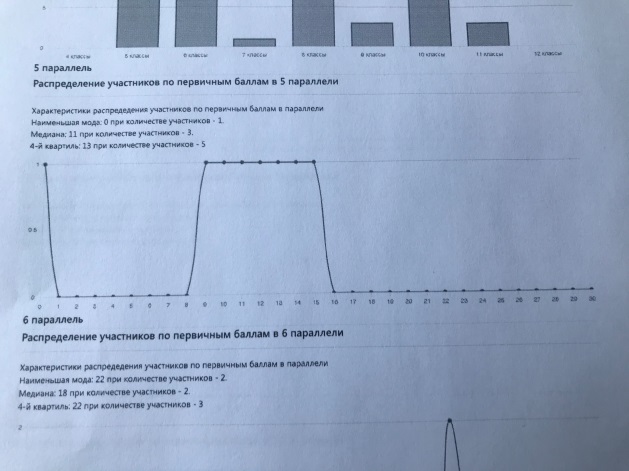 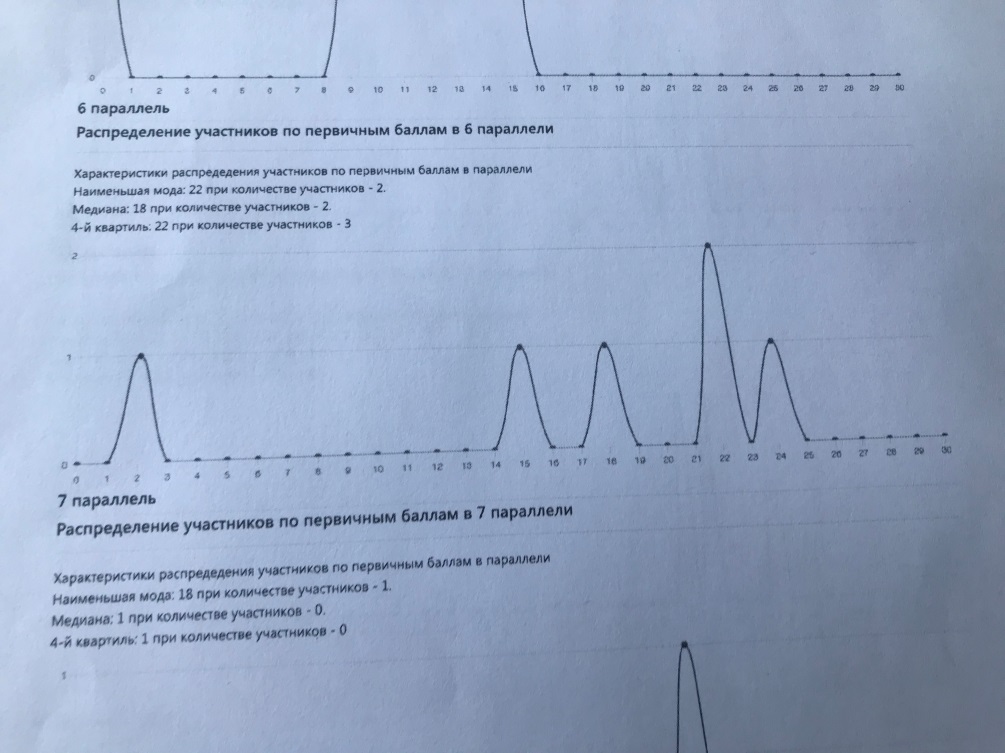 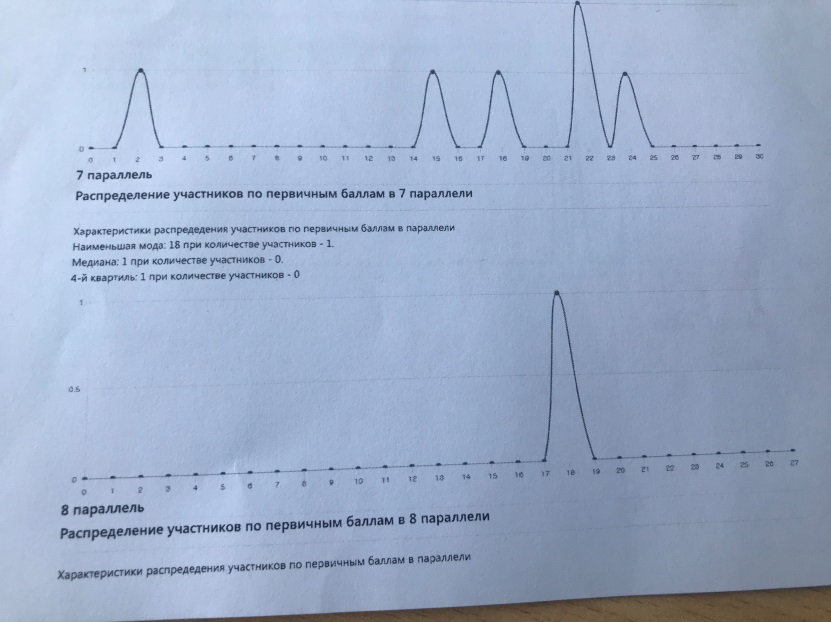 8 параллель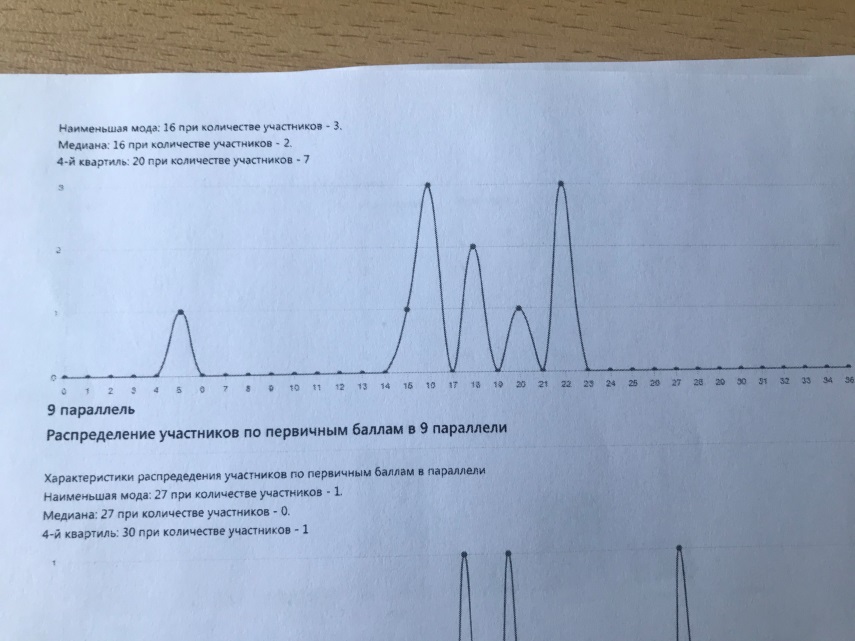 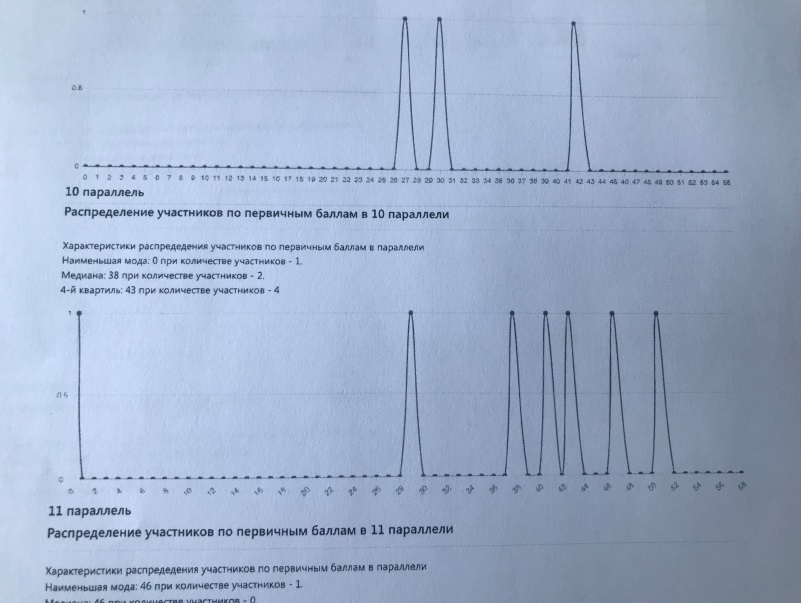 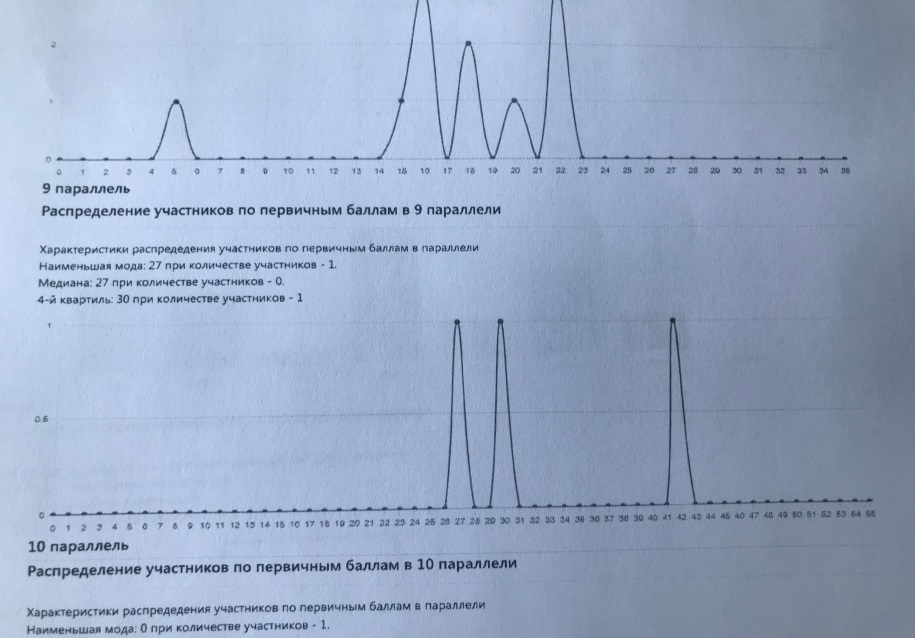 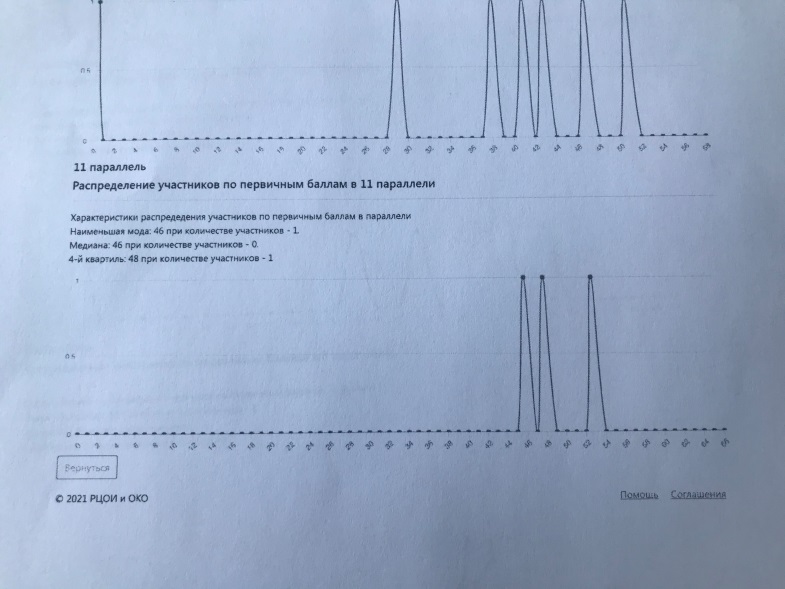 Планируемые конкретные мероприятия на закрепление достигнутых успеховЭкология Учитель  Старцева Е.Г.Дата проведения олимпиады 16.09.2021г.Количество участников школьного этапа в данном учебном году по предмету, по каждому классу, наличие динамикиНаличие + динамики наблюдается в 8 классе,  в олимпиаде участвовали ребята, которые были участниками прошлого года. «-»  динамика в 7, 9,1,11 классах. Начиная с  7 класса обучающиеся уже осознанно выбирают предмет либо находились на больничном на дату проведения олимпиады, поэтому кол-во участников уменьшилось, В  9-11 классах ребята связывают участие в олимпиаде с целью проверить свои знания. Поэтому кол-во участников невысокое. Процент выполнения заданий по экологии.Анализ результатов с использованием моды, медианы на основании данных РБДО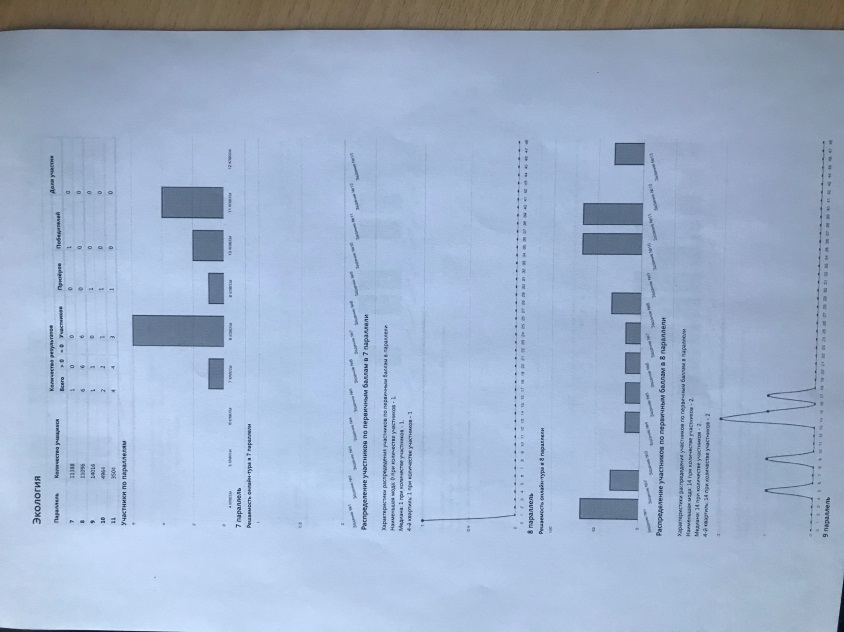 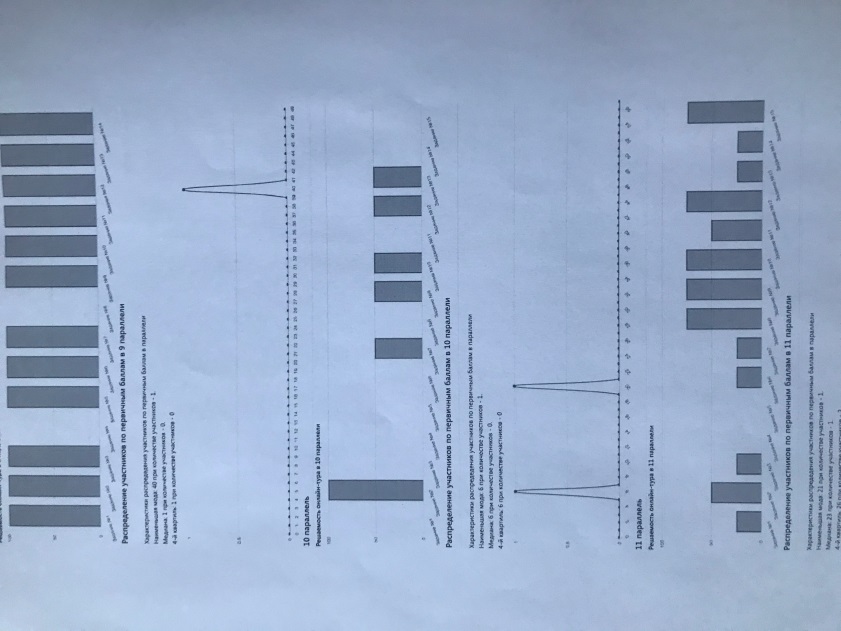 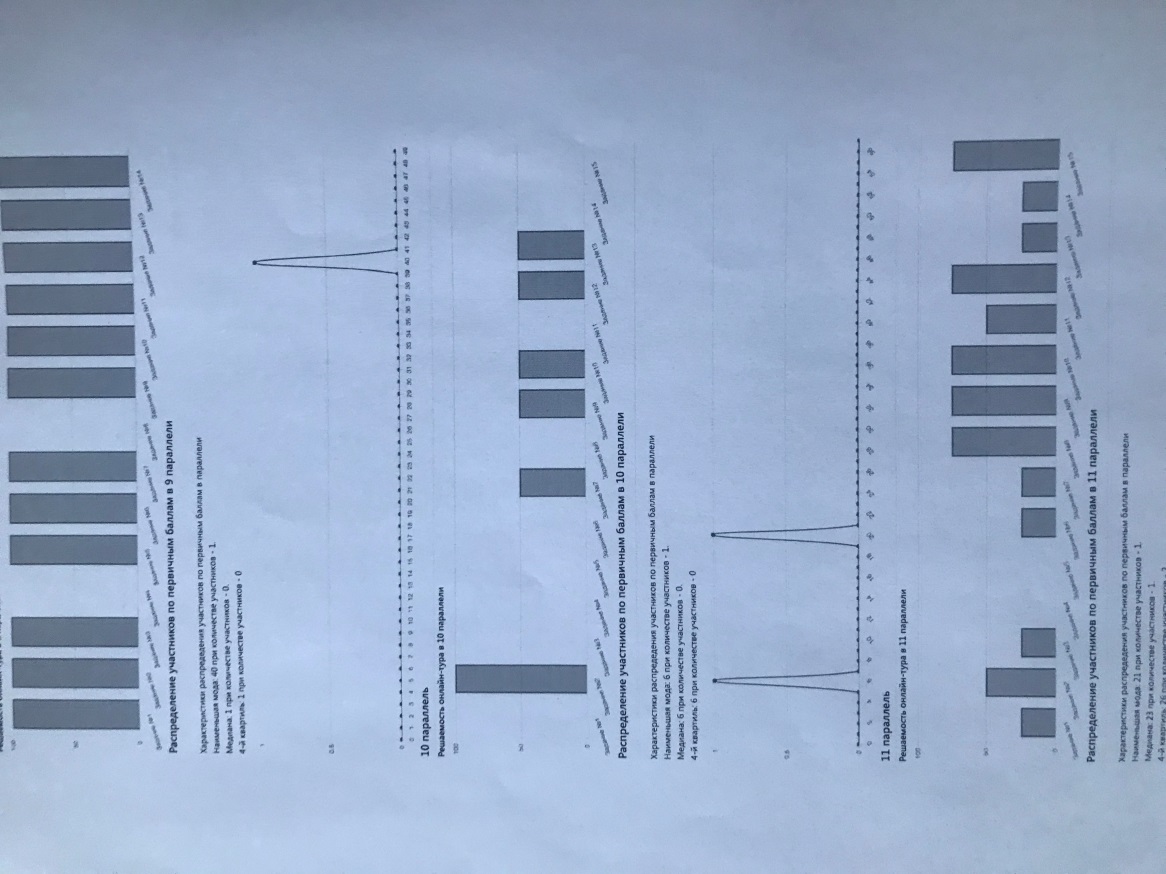 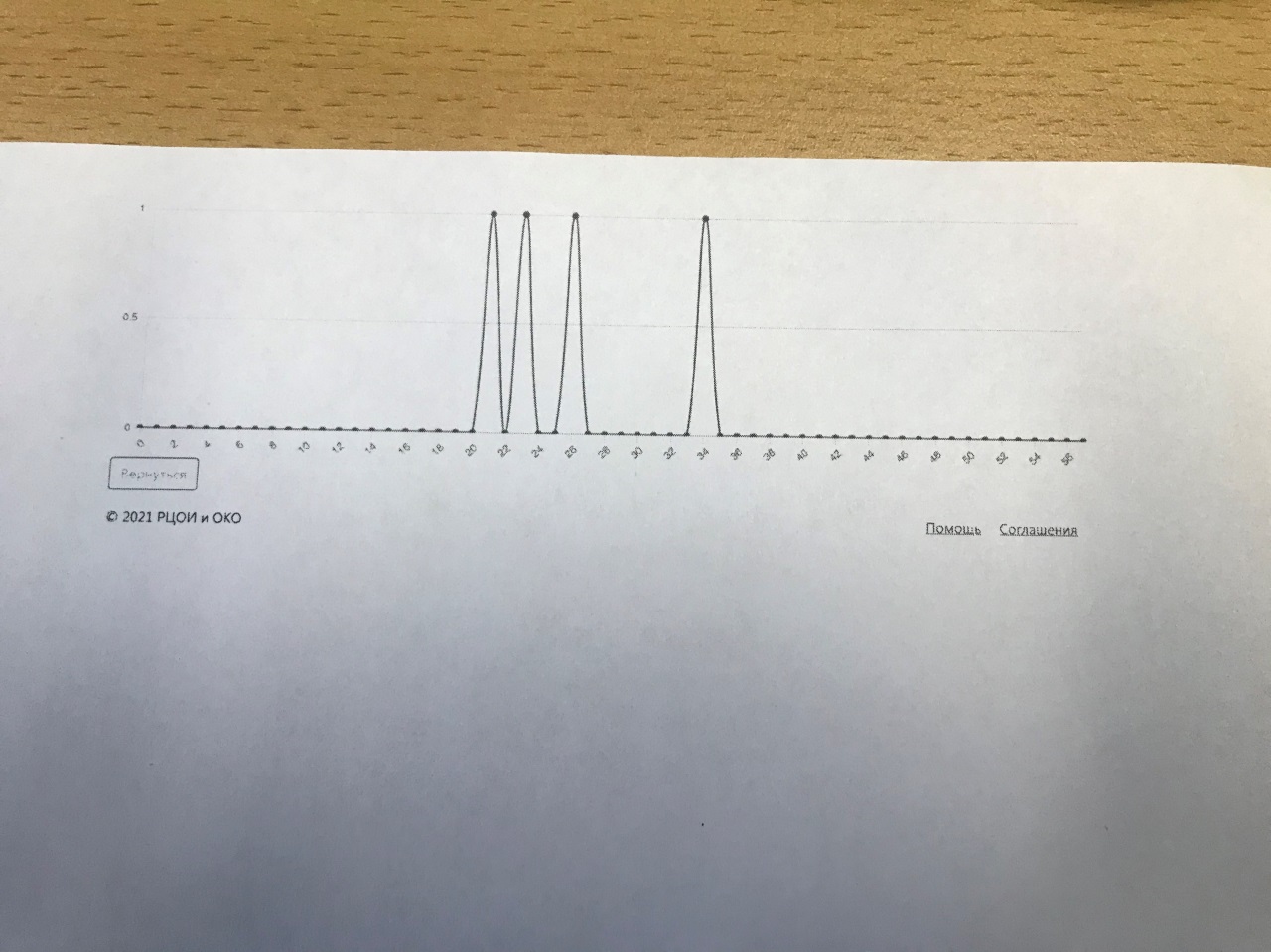 Планируемые конкретные мероприятия на закрепление достигнутых успеховИстория5 кл.Лучше всего выполнили задания 3,4,9,11 – 100%Хуже 2,5,6,7,8, но больше 50 %.Наименьшая мода 58Медиана 16 классЛучше всего выполнили задания 4,6,9 – 100 %Хуже 8 -67%Наименьшая мода 35Медиана 1.10 классЛучше всего выполнили задания - отсутствуетХуже отсутствуютНаименьшая мода отсутствуетМедиана 1.11 классЛучше всего выполнили задания 1,4,6, а 10 – 100 %Хуже 7 -33%Наименьшая мода 52Медиана 52.Обществознание7 кл.Лучше всего выполнили задания 1,4,5,6,9 – 100%Хуже 7-50 %.Наименьшая мода 32Медиана 18 классЛучше всего выполнили задания 4,11 – 100 %Хуже 1,5,6,12,14 -14%Наименьшая мода 20Медиана 19.9 классЛучше всего выполнили задания -2,12,13-более 70%Хуже – 1,3,5,8Наименьшая мода -6Медиана -1011 классЛучше всего выполнили задания 5,7,8,13,17,19,20, а  – 97 %Хуже 18 -17%Наименьшая мода 28Медиана 25.Право8 кл.Лучше всего выполнили задания: Данные отсутствуютХуже Данные отсутствуютНаименьшая мода 38Медиана 110 классЛучше всего выполнили задания: Данные отсутствуютХуже: Данные отсутствуютНаименьшая мода 31Медиана 1.11 классЛучше всего выполнили задания – данные отсутствуютХуже- данные отсутствуютНаименьшая мода 33Медиана 45.ЭкономикаУчитель Дорохин В. А.Количество участников школьного этапа в данном учебном году по предмету, по каждому классу, наличие динамики11 классЛучше всего выполнили задания 3,6,8,11,17,18,19 а 14 – 100 %К остальным, со слов участников, не приступалиНаименьшая мода 6Медиана 6.ОБЖ8 кл.Лучше всего выполнили задания 1,3,12,15,16 – 100%Хуже 4,10Наименьшая мода 50Медиана 5010 классЛучше всего выполнили задания -отсутствуетХуже отсутствуютНаименьшая мода 49Медиана 1.  Наиболее актуальные проблемы организации всероссийскойолимпиады школьников и перечень необходимых изменений (предложений) по повышению эффективности школьного и муниципального этаповРекомендации по подготовке к Олимпиаде на следующий период. 	1. Необходимо учить школьников очень внимательно знакомиться с условием задания (учителя начальных классов работают над методической темой «Развитие смыслового чтения»).2. Больше времени уделять логическим рассуждениям при решении задач.3. Индивидуально консультировать каждого участника олимпиады.4. Обязательно прорешивать, анализировать  задания олимпиад прошлых лет.5. Задания повышенной сложности включать в  уроки, внеклассные мероприятия, предлагать учащимся как темы проектов;7. Активизировать работу по участию школьников в заочных и дистанционных  олимпиадах.                           Рекомендации учителям:1.В начале учебного года начинать работу с выявления учащихся, которые проявляют интерес к предмету. Проводить анкетирование, вопросы могут иметь следующие формулировки:1.     Интересно ли вам участвовать в  интеллектуальном соревновании?2.     Любите ли вы решать задания повышенной сложности?3.     Хотели бы вы принять участие в олимпиаде по _________?4.     Имеете ли вы опыт участия в олимпиадах?После анализа ответов анкеты выявить учеников, из которых сформировать группу для подготовки к олимпиаде по предмету.2.После проведения школьного тура обязательно проведение процедуры разбора и обсуждения олимпиадных заданий. Здесь важной задачей является объяснение педагогом основных идей решения заданий и возможных способов решений заданий с демонстрацией конкретных примеров.План мероприятий, направленных на повышение результативности участия обучающихся во Всероссийской олимпиаде школьников МОУ «Зайковская СОШ №1» на 2021-2022 годыЦЕЛЬ: Создание благоприятных условий для выявления, поддержки и развития интеллектуально одарённых учащихся, повышения результативности их участия в турах Всероссийской предметной олимпиады школьников.Задачи: Совершенствовать систему мер по качественной подготовке обучающихся для участия во Всероссийской олимпиаде школьников.Развивать систему индивидуального сопровождения одаренных детей (индивидуальные занятия, планы и т.п.).Продолжить работу с одаренными детьми через проведение олимпиад, научно- практических конференций, творческих конкурсов, турниров.Показатели эффективности реализации плана мероприятий:увеличение количества обучающихся, принявших участие во Всероссийской олимпиаде школьников;увеличение в 2022 году числа одаренных школьников – призеров Всероссийской олимпиады школьников;увеличение доли педагогов, прошедших курсы повышения квалификации по вопросам одаренности детей.увеличение доли школьников, участвующих в разнообразных видах и формах деятельности состязательного и творческого характера, организуемых на уровне образовательной организации, на муниципальном, региональном уровне.Ожидаемые результаты:Создание развивающей среды для интеллектуально одарённых детей.Успешное продвижение интеллектуально одарённых учащихся в предметной олимпиаде.Участие и получение призовых мест в школьном, муниципальном, региональном, всероссийском турах Всероссийской предметной олимпиады школьников.Формирование устойчивой мотивации к учению.                                  Основные направления деятельностиПредметКоличество результатовКоличество результатовКоличество результатовПо статусамПо статусамПо статусамПредметВсегоНе нулевыхНулевыхУчастниковПризёровПобедителейИстория330201Обществознание11110551Русский язык440220Физика110100Биология161601123География660600Английский язык440301Литература550311Информатика и ИКТ514500Математика862701Право770700Экология770700Экономика110100Технология (КДДТ)220200Технология (ТТТ)220002Искусство (МХК)110100Основы безопасности жизнедеятельности330021Физическая культура (Девушки)110001Физическая культура (Юноши)440220Предмет2018201920202021ДинамикаГеография620313+Математика30491534+Русский язык27411116+Биология24191239+Экология371314+Обществознание18221321+Информатика и ИКТ 61136+Литература1510138-Физическая культура25896-Физика162514+ОБЖ14924+Иностранный язык16241611-Химия8930-Технология17151113+Право2298-История1518116-Экономика51532-Искусство7433Астрономия0004+                          Классы 7891011654Количество участников 2021-2022422226115Динамика+2--+1-+4+9+3Количество участников в пр. года 2020-202122212222Динамика-6-2-1-3--8-8-2                 2019-202084342101042021 - 2022уч. год731,25%868,8%937,5%1012,5%1150%616,7%56,8%49,4%Параллельмедианамода41051061072284491110101111№ п.пМероприятияСроки реализации1В рамках ШМО учителей математики проанализировать результаты  школьного муниципального этапа ВсОШ - 2021 года.20.12.2021.2Включить решение олимпиадных задач школьного и муниципального этапов 2021 – 2022 учебного года на внеурочных  занятиях по математике .В течение года3Рекомендовать детям, которые участвовали во ВсОШ,  решать задачи олимпиадного характера, используя возможности образовательной платформы Сириус.В течение учебного года4Использовать  задачи  олимпиадного  характера при проведении Единой недели математики.Январь – февраль 2022                          Классы 789101165Количество участников                 2021-202224211--Количество участников в пр. года 2020-20215321-2-                 2019-202013111--Динамика-3+1+1-+1-2-2021- 22 уч год7 кл - 20%8 кл - 40%9 кл - 25%-11 кл - 68%-Параллельмедианамода70181291210011111№ п.пМероприятияСроки реализации1Провести анализ результатов школьного этапа ВсОШ - 2021 года c целью выявления  состояния   подготовки    учащихся и факторов, связанных с особенностями процесса обучения, оказывающих влияние на образовательные достижения учащихся .20.12.20212Выявить образовательные дефициты  по результатам выполнения заданий письменной части ВсОШЯнварь 20223Организовать дополнительные занятия в рамках    внеурочной деятельности по расширению страноведческих знаний , ликвидации образовательных дефицитов  по таким разделам программы как «Грамматическая сторона речи»  и «Лексическая сторона речи»;- скорректировать  образовательные методы и технологии обучения по предмету «иностранный язык » в   соответствии с ФГОС ООО  по выявленным языковым и  речевым дефицитам;Январь – май 20224Скорректировать   методы и технологии обучения по предмету «иностранный язык » в   соответствии с требованиями ВсОШ ; Январь – февраль 20225Использовать  образовательные платформы и интернет сайты  для подготовки к участию в ВсОШ; В течение учебного года.6Своевременно оповещать родительскую общественность по вопросам  подготовки к   ВсОШ  и знакомить родителей с демоверсией школьного этапа;В течение учебного годаКлассы7891011Количество участников2021-202225241%143614297Количество участниковв пр. года 2020-202142202%40202020Динамика-+=+-класскласс%ПризеровПобедителей7 кл.36%36%0 1 (68 %)8кл.13,6%13,6%1 (16%)1 (14%)9кл30%30%1 (25%)1 (35%)10кл.20,8%20,8%1 (28%)1 (30%)11кл.20%20% 0(20%)План мерСроки реализации Провести анализ результатов олимпиады, провести разбор ошибокдекабрь Озвучить результаты олимпиадных работ классным руководителям, чтобы ознакомили родителей на классных часахдекабрьДополнительно работать с заинтересованными детьмив течение учебного годаПроработать разбор подобных заданий и чаще применять их на урокахв течение учебного года                          Классы 5Количество участников                 2021-202211Количество участников в пр. года 2020-2021-                 2019-2020-Динамика                          Классы 10Количество участников                 2021-20222Количество участников в пр. года 2020-20213                 2019-20203Динамика                          Классы 5Количество участников                 2021-20225Количество участников в пр. года 2020-2021-                 2019-2020-Динамика                          Классы 10Количество участников                 2021-20223Количество участников в пр. года 2020-20213                 2019-20203Динамика                          Классы 78910116Количество участников                 2021-2022040010Количество участников в пр. года 2020-2021002010                 2019-2020040200Динамика00-+-0                          Классы 567891011Количество участников                 2021-202276110373%141332684325Количество участников в пр. года 2020-20215163434%113157121822                 2019-20201435344%31181582540Динамика++-+=+-класскласс%ПризеровПобедителей 5кл40,8%40,8%3 (43%)1 (14%)6 кл.57,2%57,2%5 (83%)1 (17%)7 кл.65%65%1 (100%)08кл.47.7%47.7%5 (50%)1 (10%)9кл58,9%58,9%1 (33%)2 (67%)10кл.61,3%61,3%1 (14%)5 (71%)11кл.74,2%74,2%2 (67%)1 (33%)План мерСроки реализации Провести анализ результатов олимпиады, провести разбор ошибокдекабрь Познакомить с результатами олимпиады родителей на классных родительских собранияхянварьНа уроках знакомить обучающихся с типовыми заданиями, подобными олимпиадным заданиям в течение учебного годаРазбирать алгоритм ответа на нихвключать подобные задания в КИМы при проведении различных форм контроляв течение учебного годаМотивировать обучающихся, ставить в пример одноклассникам.в течение учебного года                          Классы 7891011Количество участников                 2021-202216124%31631333Количество участников в пр. года 2020-202161233%15361817Динамика-+---класскласс%ПризеровПобедителей7 кл. 7 кл. 40%01 (100%)8кл.25,7%25,7%009кл40%40%1(100%)010кл.20%20%1(50%)011кл.45,6%45,6%1(25%)0План мерСроки реализации Провести анализ результатов олимпиады, провести разбор ошибокдекабрь Познакомить с результатами олимпиады родителей на классных родительских собранияхянварьНа уроках знакомить обучающихся с типовыми заданиями, подобными олимпиадным заданиям в течение учебного годаРазбирать алгоритм ответа на нихвключать подобные задания в КИМы при проведении различных форм контроляв течение учебного годаМотивировать обучающихся, ставить в пример одноклассникам.в течение учебного года                          Классы 789101165Количество участников                 2021-20222Количество участников в пр. года 2020-2021                 2019-2020ДинамикаПеречень актуальных проблемПеречень необходимых изменений (предложений) по повышению эффективности этапов всероссийской олимпиады школьниковподготовка учащихся к олимпиадеРазный уровень знаний учащихся, загруженность учащихся, часто один и то же учащийся участвует в олимпиаде по нескольким предметам, отсутствие систематической работы с учащимися по подготовке к олимпиадам.Проведение  занятий внеурочной деятельности для подготовки детей к олимпиаде.

информационное обеспечение олимпиадыОтсутствие у детей повышенного интереса для самообразования в домашних условиях, использования дополнительной литературы.Информировать обучающихся о дополнительных источниках получения информации.временное  обеспечение олимпиадыНехватка времени для работы со всеми желающими детьми. переподготовка и повышение квалификации учителейОтсутствие/нехватка  программ повышения квалификации по совершенствованию педагогического мастерства педагогов в рамках учебного процесса.Постоянное совершенствование профессиональных улучшений и подтверждение своего мастерства через практическую деятельность.материально-техническое обеспечение олимпиадыПроблема технического обеспечения для практической части туров олимпиады по технологии, ОБЖ.мониторинг и контроль проведения олимпиадыНе всегда проводятся полноценные анализы по результатам школьного этапа Всероссийской олимпиады школьников.№МероприятиеСрокиреализаци иСрокиреализаци иОтветствен ныеОжидаемый результатI Диагностическое обеспечениеI Диагностическое обеспечениеI Диагностическое обеспечениеI Диагностическое обеспечениеI Диагностическое обеспечениеI Диагностическое обеспечение1.1Подготовка диагностических материалов по выявлению интеллектуально одарённых детейсентябрьсентябрьПсихолог, руководител и ШМО, педагоги-предметникиСформированный банк данныхдиагностических материалов	по выявлению интеллектуально одарённых детей1.2Проведение диагностики учащихся 6-11 классов по выявлению интеллектуально одаренных детейМай, сентябрь, октябрьМай, сентябрь, октябрьПсихолог, классные руководител иСформированный банк данных интеллектуально одарённыхобучающихся1.3Выявление	интеллектуально одарённых учащихся через наблюдения в ходе уроков, организацию исследовательской,кружковой		работы, проведение внеклассных мероприятий по предмету, оценку	способностей учащихся и анализ их успеваемости по смежным дисциплинамВ	течение годаВ	течение годаУчителя	- предметникиПополнение	банка данных интеллектуально одарённых учащихсяII Информационное обеспечениеII Информационное обеспечениеII Информационное обеспечениеII Информационное обеспечениеII Информационное обеспечениеII Информационное обеспечение2.1Разработка	нормативно-правового	обеспечениесистемы		работы		 с интеллектуально одарёнными детьми:	Приказ		о закреплении ответственных педагогов за подготовку учащихся к Всероссийской предметной			олимпиаде школьников; Положение о проведении школьного тура Положение о проведении предметных				недель,Положения	обинтеллектуальных конкурсах, викторинах, конференциях и Положение	остимулирующих надбавках педагоговАвгуст, сентябрьАвгуст, сентябрьАдминистра ция, руководител и ШМОПодготовлен нормативно-правовой пакет документов для организации		работы по	развитию интеллектуально одарённых			детей предметных олимпиад,2.2Подготовка	программногообеспечения системы работы с	интеллектуальноАвгуст, сентябрьАвгуст, сентябрьУчителя-предметник и,Подготовленпрограммный	пакет документов		для2.3одарёнными детьми: - рабочие программы предметных спецкурсов,  факультативов, внеурочной деятельности;освещение	работы	с одаренными детьми в СМИ через работу пресс-центра школы «НАШ ГОЛОС»В	течение годаВ	течение годаруководител и ШМООтветственн ый за сайт,администрац ияорганизации		работы по	развитию интеллектуальной одарённости детейОбновление страницы сайта школы по направлениюIII Организационно-методическое обеспечениеIII Организационно-методическое обеспечениеIII Организационно-методическое обеспечениеIII Организационно-методическое обеспечениеIII Организационно-методическое обеспечениеIII Организационно-методическое обеспечение3.1Составление индивидуальныхобразовательных траекторий потенциальных участников Всероссийской   олимпиадышкольниковСентябрьУчителя- предметникиУчителя- предметникиПовышение	уровня подготовки		колимпиадам	и др.конкурсам3.2Знакомство						учителей			 с научными					данными				 о психологических особенностях и методических приёмах, эффективных при работе	с	интеллектуально одарёнными								детьми:				- проведение		педагогического совета; проведение тематических									школьных семинаров,							практикумов, круглых столов; подбор и накопление в библиотечном фонде										 литературы, необходимой												для самообразования, систематический					обзор материалов школьной подписки «Учительская газета», журнал «Классный руководитель», использование возможностей Интернет		Изучение				и обобщение опыта	работы педагогов-предметников			по развитию	 интеллектуальноодарённых учащихсяВ течение годаАдминистра ция, руководител и ШМОАдминистра ция, руководител и ШМОПовышение		уровня педагогического мастерства					с одаренными	детьми. Сформирован			банк данных новых форм, методов	работы	 с интеллектуально одарёнными детьми3.3Работа с родителями. Проведение лекториев для родителей    по    темам:«Сложности психического развития одаренных детей»,«Развитие и формирование одаренности в процессе обучения, воспитания и общения»В течение годаПсихолог, классные руководителиПсихолог, классные руководителиРодители оказывают ощутимую помощь в работе с одаренными детьми3.4Расширение	связейшколы с учреждениями дополнительного образования детей, учреждениями культуры и спорта (ЦВР, ДЮСШ, ЭКОЦентр и др.)В течениегодаАдминистрацияАдминистрацияУвеличениеколичества учеников,занимающихся учрежденияхдополнительного образования, культуры и спорта3.5Вовлечение	участниковолимпиады	висследовательскую работу и поисковую	проектную деятельность.В течение годаПсихолог, классные руководител и, педагогиПсихолог, классные руководител и, педагогиПовышение результативности участия обучающихся проектной	и исследовательскойдеятельность. Апрельская	научно- практическаяконференция.3.6Выявление образовательных потребностей педагогов, работающих с одаренными детьми. Обеспечение участия педагогов в программах повышения квалификации в целях	развития	исовершенствования	их профессиональных компетенций по выявлению и развитию одаренности детей.В течение годаПедагоги школы, администрацияПедагоги школы, администрацияСовершенствование профессиональных компетенцийпедагогов, повышение качества подготовки к олимпиаде3.7Организация и проведение школьного и муниципального этапов	всероссийской олимпиады школьниковСентябрь- декабрьАдминистра ция, учителя- предметники, кл.рук.Администра ция, учителя- предметники, кл.рук.Повышение результативности участия обучающихся во	всероссийскойолимпиаде3.8Создание	системыдистанционного участия детей в предметных олимпиадах	и	др. дистанционные олимпиадыВ течение годаУчителя-предметникиУчителя-предметникиСертификаты участников,  дипломы3.9Организация		мониторинга результативности			участия интеллектуально			одарённых учащихся	 в			 школьном, муниципальном, региональном					турах Всероссийской		предметной олимпиады	школьников,	вдругих  мероприятиях.МайАдминистра цияАдминистра цияОтслеживание результативности участия школьников в олимпиадах различного уровня – База данных школыΙVОсновные формы внеурочной образовательной деятельности по развитиюинтеллектуальной одаренности учащихсяΙVОсновные формы внеурочной образовательной деятельности по развитиюинтеллектуальной одаренности учащихсяΙVОсновные формы внеурочной образовательной деятельности по развитиюинтеллектуальной одаренности учащихсяΙVОсновные формы внеурочной образовательной деятельности по развитиюинтеллектуальной одаренности учащихсяΙVОсновные формы внеурочной образовательной деятельности по развитиюинтеллектуальной одаренности учащихсяΙVОсновные формы внеурочной образовательной деятельности по развитиюинтеллектуальной одаренности учащихся4.1.Предметные  кружки, внеурочная деятельностьВ течение годаВ течение годаУчителя- предметник иФормирование творческихпознавательных способностей и навыков4.2.Проведение научно-февральфевральУчителя-Возможностьпрактической ученической конференции.предметник иреализации интеллектуальной одаренностиучащихся4.3.Проведение  предметных  недельПо плану работы школыПо плану работы школыРуководител ь ШМО,учителя- предметник иПовышение мотивации учеников в образовательной области, развитие творческихспособностей4.4.Проведение  по итогам олимпиад интеллектуальной игры  «ЧТО? ГДЕ? КОГДА?Декабрь-январьДекабрь-январьУчителя- предметник иСозданы условия для реализации интеллектуальнойодаренности учащихся4.5.Проведениеинтеллектуальных  конкурсов,  викторин.В течение годаВ течение годаУчителя- предметник иСоздание условий для интеллектуальнойодаренности учащихся